Me llamo__________________________________________________Lección  3: La vivienda.  Vocabulario nuevo¡ Dibuja flechas (arrows) para escribir las partes de la casa, los electrodomésticos, y todo el vocabulario posible!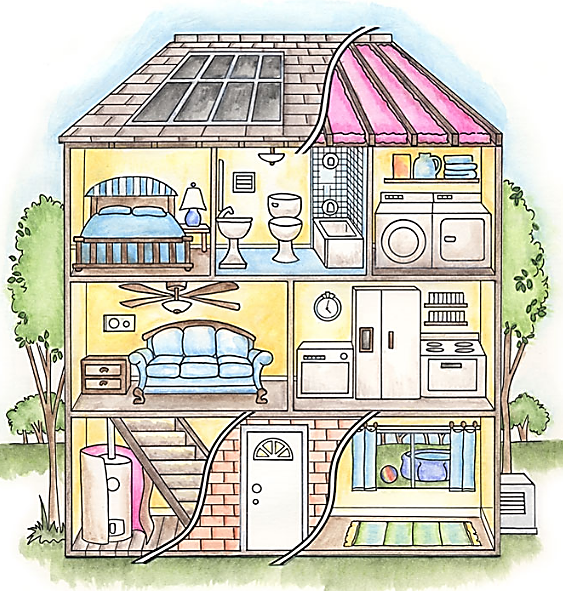 (for the picture above, you should have las escaleras, la puerta, el patio, las cortinas, la estufa, la cocina, el lavaplatos, el refrigerador, el congelador, la sofá, el estante, la sala, la lavadora, la secadora, el baño, la cama, la almohada (maybe la alfombra) la lámpara, la mesita de noche, el desván(el altillo), el sótano…)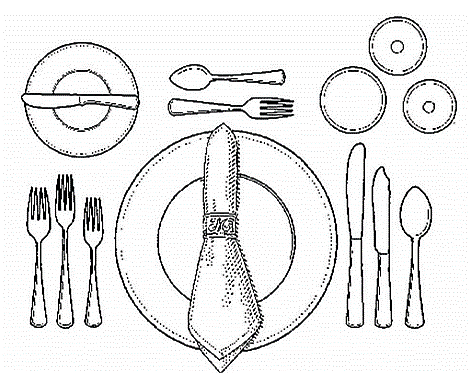 For the place setting, you should have el cuchillo, la cuchara, los tenedores, la servilleta, la taza, el plato, el vaso, la copa.Escribe el vocabulario nuevo en el espacio: Which vocab word corresponds to the descriptions/hints?Una persona que vive cerca (near) de ti el /la vecino/aLas partes de la comunidad que están cerca de la ciudad, pero no son la ciudad. Hay más espacio. Las afuerasCuando no quieres comprar algo, pero quieres pagar para uso temporario alquilarLa parte de la casa en donde comes el comedor/  la cocinaLa parte de la casa que está al aire libre el patio / el jardín/ el balcón_____________La parte de la casa que usas para subir y bajar ________las escalerasLa parte de la casa en donde duermes el dormitorio/ la habitación / la recámaraLa parte de la cama en donde puedes poner la cabeza para descansar ____la almohada_________________Puedes usar estos en las ventanas para tener menos sol, o para decoración ____las cortinas_________Donde puedes poner tu agua, tu celular, y tus lentes cuando vas a dormir _la mesita de noche_____Una silla grande, la opción preferida de los abuelos ___el sillónLa parte de la casa donde estacionas el carro el garaje_____Cuando tú cambias de casa  mudarse________Donde puedes poner todos tus libros el estante____Lo que necesitas para tener luz artificial en tu casa _la lámparaCuando los platos están sucios, puedes ponerlos en el  lavaplatos______Tienes que poner la comida fresca en el el refrigerador______ /el frigerífico    para conservarla.Lo que puedes usar para calentar (heat) la comida muy rápidamente. ___ el microondas / el horno de microondas___Lo que puedes usar para preparar galletas el horno_____Cuando tienes mucha ropa sucia, necesitas ponerla en  la lavadoraCuando quieres comer pan crujiente y caliente, necesitas usar  la tostadoraCuando tienes frío, necesitas una manta/ una cobija  en el sofá o en tu cama Cuando el piso tiene partículas sucias, necesitas barrer el piso / pasar la aspiradoraLa parte de la casa en donde preparas la comida la cocina¿Cuál es la definición de “la cafetera” en español? ____Una máquina / un aparato que hace café _____________¿Cuál es la definición de “la tostadora” en español? Una máquina / un aparato que calienta el pan / que hace el pan tostado¿Cuál es la definición de “la secadora” en español?Una máquina que seca la ropa (por calentarla)